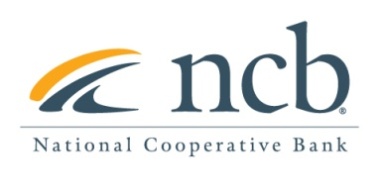  NEWS RELEASEContact: Mary Alex Blanton, NCB (703) 302-8876
mblanton@ncb.coop Benjamin Rempe Joins National Cooperative Bank Credit Union Team as Senior Vice President 
Arlington, VA (June 15, 2023) – National Cooperative Bank (NCB), a leading financial institution dedicated to servicing credit unions and cooperatives nationwide is pleased to announce that Benjamin Rempe has joined the Credit Union team as Senior Vice President.    In his new role at NCB, Mr. Rempe will help grow NCB’s credit union line of business offering correspondent services, treasury services, deposits and lending solutions to credit unions, leagues and CUSOs in the Midwest.Mr. Rempe has over 13 years of experience in the credit union sector and 20 years working with financial services. Most recently, Mr. Rempe was CEO of Rebel Structured Finance, working with credit unions to monetize their real estate assets through sale-leaseback transactions.  Prior to Rebel, he was the COO of LenderClose (now Coviance) and led it from a small 3-person startup to large CUSO serving over 300 credit unions across the country. Mr. Rempe first worked with NCB when he was Vice President of Business Development with TMG Financial Services (TMGFS) when NCB was selected as the correspondent banking provider for Iowa Credit Union League.  At TMGFS, he was responsible for funding credit card assets through a Collateralized Advance Program, developing new opportunities, partner relations and niche liquidity matching through subsidiary CU Structured Finance. “We are very excited to have Ben join the team,” stated Tom Mayhew, Senior Vice President, and head of NCB’s Credit Union division. “His extensive experience working with credit unions and leading business development initiatives nationwide will immediately add value to NCB.”Mr. Rempe holds an MBA from University of Iowa and a bachelor’s degree in marketing, banking and finance from the University of Nebraska at Omaha.      About National Cooperative Bank: National Cooperative Bank is dedicated to strengthening communities nationwide through the delivery of banking and financial services, complemented by a special focus on cooperative expansion and economic development. NCB provides financial products and services for the nation’s cooperatives, their members, and socially responsible organizations. Headquartered in Washington, DC, the Bank has offices in Alaska, California, New York, Ohio and Virginia. To learn more, visit www.ncb.coop, National Cooperative Bank on Facebook and Instagram, or on Twitter @natlcoopbank.